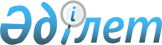 Об утверждении Плана мероприятий по социальной и медико-педагогической коррекционной поддержке детей с ограниченными возможностями в развитии на 2007-2009 годыПостановление Правительства Республики Казахстан от 5 февраля 2007 года N 81

      В целях реализации  Указа Президента Республики Казахстан от 11 октября 2004 года N 1459 "О Государственной программе развития образования в Республике Казахстан на 2005-2010 годы" Правительство Республики Казахстан  ПОСТАНОВЛЯЕТ: 

      1. Утвердить прилагаемый План мероприятий по социальной и медико-педагогической коррекционной поддержке детей с ограниченными возможностями в развитии на 2007-2009 годы (далее - План мероприятий). 

      2. Центральным и местным исполнительным органам: 

      1) обеспечить своевременное исполнение Плана мероприятий; 

      2) представлять информацию в Министерство образования и науки Республики Казахстан о ходе реализации Плана мероприятий ежегодно, к 10 января. 

      3. Министерству образования и науки Республики Казахстан представлять сводную информацию в Правительство Республики Казахстан ежегодно, к 10 февраля. 

      4. Настоящее постановление вводится в действие со дня подписания.        Премьер-Министр 

      Республики Казахстан Утвержден          

постановлением Правительства 

Республики Казахстан    

от 5 февраля 2007 года   

N 81            

  План 

мероприятий по социальной и медико-педагогической 

коррекционной поддержке детей с ограниченными 

возможностями в развитии на 2007-2009 годы Примечания: 

* объемы финансирования мероприятий будут уточняться при планировании республиканского и местных бюджетов на соответствующий финансовый год. 

Расшифровка аббревиатур: МОН РК   -  Министерство образования и науки Республики Казахстан 

МЗ РК    -  Министерство здравоохранения Республики Казахстан 

МТСЗН РК -  Министерство труда и социальной защиты населения 

            Республики Казахстан 

МКИ РК   -  Министерство культуры и информации Республики 

            Казахстан 

МТС РК   -  Министерство туризма и спорта Республики Казахстан 
					© 2012. РГП на ПХВ «Институт законодательства и правовой информации Республики Казахстан» Министерства юстиции Республики Казахстан
				N 

п/ 

п 
Мероприятия 
Форма 

завер- 

шения 
Ответ- 

ствен- 

ные 

испол- 

нители 
Срок 

испол- 

нения 
Пред- 

пола- 

гаемые 

расходы 

(млн. 

тенге)* 
Источ- 

ники 

финан- 

сиро- 

вания 
1 
2 
3 
4 
5 
6 
7 
1. Совершенствование действующих и разработка 

новых нормативных правовых актов 
1. Создание и 

ведение 

централизо- 

ванного учета 

детей с 

ограниченными 

возможностями 

в развитии Приказ МОН РК II 

квартал 

2007 

года Не 

требуются 2. Разработка 

Правил орга- 

низации 

интегрирован- 

ного (инклю- 

зивного) 

образования 

детей с огра- 

ниченными 

возможностями 

в развитии Приказ МОН РК, 

МТСЗН РК IV 

квартал 

2007 

года Не 

требуются 3. Разработка и 

внедрение 

региональных 

программ по 

социальной 

поддержке 

выпускников 

организаций 

образования 

из числа 

детей с 

ограничен- 

ными возмож- 

ностями в 

развитии Поста- 

новления 

акиматов 

 

 

    Информа- 

ция в 

МОН РК Акимы 

областей, 

городов 

Астаны и 

Алматы I 

квартал 

2008 

года 

 

  Ежегодно 

к 10 

января Не 

требуются 2. Учебно-методическое обеспечение 
4. Совершенство- 

вание учебных 

программ по 

видам и типам 

специальных 

(коррекцион- 

ных) органи- 

заций для 

детей с огра- 

ниченными 

возможностями 

в развитии 

в рамках 

перехода на 

12-летнее 

среднее общее 

образование Приказ  МОН РК 

 IV 

квартал 

2007 

года Не 

требуются 5.  Организация 

и проведение 

республикан- 

ского конкур- 

са социаль- 

ных программ 

общественных 

объединений, 

направленных 

на реализацию 

мероприятий 

по защите 

интересов 

детей с огра- 

ниченными 

возможностями 

в развитии, 

предоставле- 

нию им реаби- 

литационных 

услуг Приказ МОН РК, 

МКИ РК IV 

квартал 

2008 

год Внебюд- 

жетные 

сред- 

ства 6.  Внести пред- 

ложения по 

совершенст- 

вованию 

современных 

методик 

адаптивной 

физической 

культуры для 

детей с огра- 

ниченными 

возможностями 

развитии и 

детей- 

инвалидов Приказ МОН РК, 

МТС РК, 

МЗ РК, 

МТСЗН РК IV 

квартал 

2007 

года Не 

требуются 7. Разработка 

программ по 

социально- 

бытовой и 

профессио- 

нально-трудо- 

вой реабили- 

тации детей 

со сложными 

интеллекту- 

альными 

нарушениями 

в условиях 

реабилитаци- 

онных 

центров, 

кабинетов 

психолого- 

педагогичес- 

кой коррекции Приказ МОН РК, 

МТСЗН РК, 

МЗ РК IV 

квартал 

2008 

года Не 

требуются 8. Организация и 

проведение 

международной 

научно-прак- 

тической кон- 

ференции по 

проблемам 

интеграции 

детей в 

общество с 

ограниченными 

возможностями 

в развитии, 

улучшения их 

положения в 

семье Приказ МОН РК 

совмест- 

но с 

неправи- 

тельст- 

венными 

органи- 

зациями IV 

квартал 

2009 

года Внебюд- 

жетные 

сред- 

ства 3. Материально-техническое обеспечение 
9. Разработка 

Правил о 

нормативе 

минимальных 

требований к 

материально- 

техническому 

и учебно- 

методическому 

оснащению и 

обеспечению 

организаций 

образования, 

осуществляю- 

щих обучение 

детей с 

ограниченными 

возможностями 

в развитии Приказ МОН РК, 

МЗ РК, 

МТСЗН РК II 

квартал 

2007 

года Не 

требуются 10. Расширение 

сети кабине- 

тов психоло- 

го-педагоги- 

ческой 

коррекции, 

логопедичес- 

ких пунктов 

для оказания 

комплексной 

социальной и 

медико-педа- 

гогической 

коррекционной 

помощи детям 

с ограничен- 

ными возмож- 

ностями в 

развитии Поста- 

новления 

акиматов 

 

  Информа- 

ция в 

МОН РК Акимы 

областей, 

городов 

Астаны и 

Алматы Ежегодно 

к 10 

января 582083,0 

2007 год 

- 150178,0 

2008 год 

- 203485,0 

2009 год 

- 228420,0 МБ 11. Обеспечение 

автобусами и 

микроавтобу- 

сами органи- 

заций образо- 

вания для 

полного 

охвата детей 

школьного 

возраста с 

ограниченными 

возможностями 

в развитии 

обучением Поста- 

новления 

акиматов 

 

  Информа- 

ция в 

МОН РК Акимы 

областей, 

городов 

Астаны и 

Алматы Ежегодно 

к 10 

января 53936,0 

2007 год 

- 18736,0 

2008 год 

- 25000,0 

2009 год 

- 10200,0 МБ 4. Кадровое обеспечение 
12. Совершенст- 

вование 

программ, 

учебных 

планов по 

повышению 

квалификации 

и переподго- 

товке руко- 

водящих кад- 

ров органов 

и организа- 

ций образова- 

ния, специ- 

альных 

педагогов: 

олигофрено- 

педагогов, 

сурдопедаго- 

гов, тифлопе- 

дагогов, 

логопедов, 

воспитателей, 

психологов, 

социальных 

педагогов 

для работы 

с детьми с 

ограниченными 

возможностями 

в развитии Рекомен- 

дации МОН РК IV 

квартал 

2008 год Не тре- 

буется 13. Проведение 

республикан- 

ского конкур- 

са творчес- 

ких коллекти- 

вов специаль- 

ных организа- 

ций образова- 

ния для детей 

с ограничен- 

ными возмож- 

ностями в 

развитии Приказ МОН РК, 

МКИ РК, 

акимы 

областей, 

городов 

Астаны 

и Алматы II 

квартал 

2007 год 4000,0 Внебюд- 

жетные 

сред- 

ства Итого: 2007- 

2009 

годы 640019 

2007 г. - 

172914,0 

2008 г. - 

228485,0 

2009 г. - 

238620,0 

636019,0 

2007 г. - 

168914,0 

2008 г. - 

228485,0 

2009 г. - 

238620,0 

4000,0 

2007 г. - 

4000,0             Местный 

бюджет 

   Внебюд- 

жетные 

сред- 

ства 